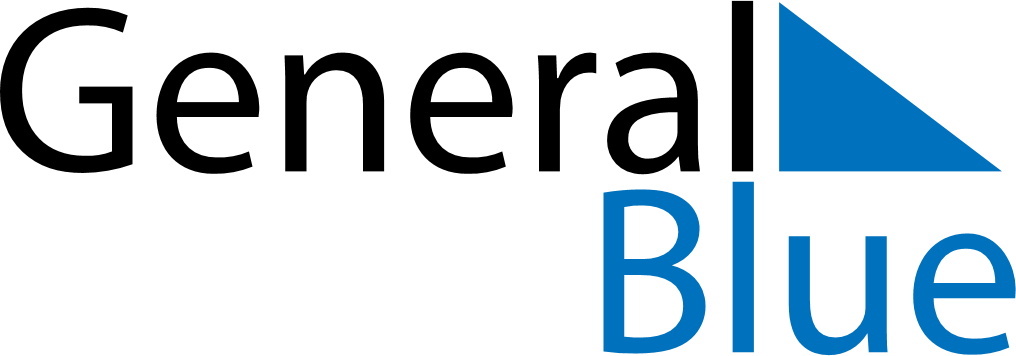 Zimbabwe 2020 HolidaysZimbabwe 2020 HolidaysDATENAME OF HOLIDAYJanuary 1, 2020WednesdayNew Year’s DayApril 10, 2020FridayGood FridayApril 12, 2020SundayEaster SundayApril 13, 2020MondayEaster MondayApril 18, 2020SaturdayIndependence DayMay 1, 2020FridayLabour DayMay 10, 2020SundayMother’s DayMay 25, 2020MondayAfrica DayJune 21, 2020SundayFather’s DayAugust 10, 2020MondayHeroes’ DayAugust 11, 2020TuesdayDefence Forces DayDecember 22, 2020TuesdayUnity DayDecember 25, 2020FridayChristmas DayDecember 26, 2020SaturdayBoxing Day